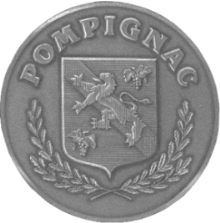 FICHE D’INSCRIPTION                         Rentrée Scolaire 2019-2020Département de la Gironde         Canton de CréonCLASSE EN SEPTEMBRE 2019 : 		ENFANTNOM  						 		Prénom 	        			            	Date et lieu de naissance											Sexe : F    M		  			               N° allocataire CAF				Adresse              													Responsable légal 1NOM  						 		Prénom 	        				            Adresse              													Date de naissance						E-mail						Tel portable							Tel domicile					Profession							Tel professionnel				Employeur						Responsable légal 2NOM  						 		Prénom 	        				            Adresse              													Date de naissance						E-mail						Tel portable							Tel domicile					Profession							Tel professionnel				Employeur						A			   		Signature(s) :Le			Document à compléter et à retourner en mairie accompagné d’une copie du livret de famille, d’un justificatif de domicile récent, d’une copie du carnet de santé (vaccination) et s’il y a lieu le certificat de radiation (en cas de changement d’école), une copie du jugement modifiant l'autorité parentale.